封盖密封性测定仪  型号：ZRX-28371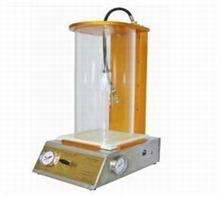 (一)ZRX-28371仪器简介ZRX-28371封盖密封性测定仪专业适用于食品、制药、保健品等行业的包装玻璃瓶、PET瓶、罐等产品包装后的封盖密封性测试。是瓶包装容器封盖密封测试的标准仪器。(二)ZRX-28371技术指标1.压力测试范围：0-2.5Mpa2.压力精度：≤±1.5%3.测试室有效尺寸：190mm×440mm4.可操作气体：压缩空气氮气、二氧化碳5.气源压力：不小于0.8Mpa6.气源接口：0.8Mpa M6聚氨酯管7.外形尺寸：400mm(L)×300mm(W)750mm(H)8.净重：6kg(三)ZRX-28371产品标准配置主机、亚克力透明圆桶、气管、穿刺针头 操作使用说明书